Č. j. NGP 1029/2021Národní galerie v Prazesídlo:	Staroměstské nám. 12, 110 15 	Praha 1IČ:	00023281DIČ;	CZ00023281zastoupena:      Generální ředitelkou Alicjou Knastbankovní spojení:	Česká národní bankač. účtu:	050008-0008839011/0710(dále jen „NGP“)aUnited Arts & Co. z.s.sídlo:	Marciho 711/10,108 00 Praha 10IČ:	04447611DIČ:	CZ 04447611zastoupena:bankovní spojení:č. účtu:(dále jen „Partner“)uzavírají tuto smlouvuSMLOUVU O VZÁJEMNÉ SPOLUPRÁCIdle ust.§ 1746 odst. 2, zák. 89/2012 Sb. občanský zákoník
1. Úvodní ustanoveníNGP j e státní příspěvková organizace, zřízená zákonem č. 148/1949 Sb., o Národní galerii v Praze, která v souladu se svým statutem pořádá vzdělávací a kulturní programy související s předmětem činnosti v rozsahu své působnosti a spolupracuje s právnickými a fyzickými osobami v České republice i zahraničí. NGP je příslušná hospodařit s majetkem státu ČR. NGP je oprávněna užívat prostory v areálu Kláštera sv. Anežky České na základě smlouvy nájemní uzavřené s Hlavním městem Prahou.Partnerem j e spolek věnující se umělecké produkci.Účelem této smlouvy je především vzájemná spolupráce na přípravě a realizaci/uspořádání letní scény divadelníků v Anežském klášteře (dále též jen jako „Akce“), které se budou konat v Severní zahradě a v kostele sv. Františka se zázemím v kapli sv. Barbory v areálu Kláštera sv. Anežky České (dále též jen „prostory“) v termínu dle harmonogramu uvedeného v. příloze č. 1 této smlouvy.NGP prohlašuje, že prostory Severní zahrady v areálu Kláštera sv. Anežky České jsou k uspořádání Akce dle bodu 1.3 vhodné.Předmět smlouvyPředmětem této smlouvy je závazek smluvních stran k poskytování plnění směřujícího ke vzájemné spolupráci na přípravě a realizaci Akce dle čl. 1.3 této smlouvy.Práva a povinnosti stranNGP se na základě této smlouvy zavazuje zejména k následujícímu plnění:zajistit zpřístupnění předmětných prostor v rozsahu nezbytném pro přípravu a konání Akce.zajistit tyto služby spojené s užíváním předmětných prostor, jejichž poskytnutí je nezbytné k uspořádání Akce: vytápění, osvětlení, ostraha, technický dozor a úklid prostor před jejich zpřístupněním PartneroviPartner se na základě této smlouvy zavazuje zejména k následujícímu plnění:zajistit na své náklady dramaturgickou koncepci Akce a provedení uměleckého výkonu v rámci této Akce, a to tak, aby nedošlo k poškození NGP, zejména její pověsti, a to bez nároku na odměnu ze strany NGPna vlastní náklady a v souladu s čl. 4.8 této smlouvy zajistit zejména tyto služby spojené s užíváním předmětných prostor, jejichž poskytnutí je nezbytné k uspořádání Akce: služby produkční asistence, služby šatnáře a vyklizení a úklid prostor po ukončení Akce a případně další služby, nezbytné k uspořádání Akce, jejichž zajištění není výslovně uvedeno v čl. 3.1 této smlouvy jako povinnost NGPza zpřístupnění předmětných prostor uhradit NGP následující částky:- částku ve výši 50.076,- Kč bez DPH, tj. s21% DPH (které činí 10.516,- Kč) částku v celkové výši 60.592,- Kč (slovy: šedesáttisícpětsetdevadesátdva korun českých) na základě faktury vystavené ze strany NGP před podpisem této smlouvy.Tyto částky pokrývají náklady NGP dle bodu 3.1 této smlouvy spojené s pořádáním Akce.Další práva a povinnosti smluvních stranObě smluvní strany tímto projevují svůj úmysl poskytovat si veškerou nezbytnou a bezodkladnou součinnost k naplnění účelu této smlouvy, pokud se vyskytnou při přípravě a realizaci Akce jakékoliv překážky, zavazují se obě smluvní strany vyvinout maximální úsilí k jejich překonání.Partner je povinen zajistit, aby realizací Akce nedošlo k porušení práv duševního vlastnictví, zejména práv autorských a práv výkonných umělců, případně uzavřít za tím účelem příslušné smlouvy s oprávněnými nositeli práv autorských, práv výkonných umělců případně jiných práv duševního vlastnictví. Za porušení autorských práv, práv výkonných umělců nebo jiných práv duševního vlastnictví při realizaci Akce nebo v souvislosti s ní odpovídá výhradně a v plném rozsahu Partner a zavazuje se vypořádat veškeré nároky třetích stran uplatněné z důvodu porušení práv duševního vlastnictví, jakož i nahradit škodu NGP tím vzniklou.Partner zajistí, aby nebyla překročena domluvená kapacita prostoru 250 osob;Partner má vůči NGP tyto povinnosti propagace: citovat, ze Akce je pořádána ve spolupráci s NGP a umožnit zaměstnancům nákup zvýhodněných vstupenek z produkce Partnera.Partner prohlašuje, že má uzavřenou pojistnou smlouvu pro případ vzniku odpovědnosti za škodu z výkonu své činnosti, s limitem pojistného plnění nejméně 500.000,- Kč, kterou NGP před uzavřením této smlouvy doložil a zavazuje se pojištění udržovat v platnosti po celou dobu trvání spolupráce.Za vnesený majetek Partnera nenese NGP jakoukoliv odpovědnost.Partner je povinen dodržovat veškeré pokyny pracovníků NGP a zajistit jejich provedení, zejména dbát zákazu kouření, filmování v prostorech s výjimkou pořízení obrazového a zvukového záznamu Akce; dodržovat veškeré technické a provozní podmínky dle této smlouvy, které se vztahují na užívání prostor poskytnutých k realizaci Akce. Partner se dále zavazuje dodržovat ustanovení statutu NGP, jakož i veškeré předpisy upravující ochranu kulturních památek a sbírek NGP, v této souvislosti bere Partner na vědomí, že se Akce realizuje v objektu, jenž je národní kulturní památkou a že odpovídá za škody vzniklé porušením povinností vyplývajících z uvedených předpisů, zejména z ustanovení platného zákona č. 20/1987 Sb., o státní památkové péči. Partner se zavazuje o všech výše uvedených skutečnostech poučit řádně své členy/zaměstnance (spolupracovníky a účinkující, kteří se budou na realizaci Akce podílet.Úklid prostor je Partner povinen zajistit primárně u subjektu (společnosti), která tyto služby v objektu resp. v předmětných prostorách již poskytuje pro NGP. Partner je povinen si smluvně zajistit produkční asistenci, která podléhá schválení NGP. Honorář za produkční asistenci je třeba uhradit na místě před začátkem Akce.Partner je povinen se v rámci Akce vyvarovat jakéhokoliv násilí a jednání, které by poškodilo pověst NGP, zejména projevů nesnášenlivosti a nenávisti z důvodu pohlaví, rasy, barvy pleti, jazyka, víry a náboženství, politického nebo jiného smýšlení, národního nebo sociálního původu, příslušnosti k národnostní nebo etnické menšině, majetku, rodu nebo jiného postavení nebo jednání, které by mohlo narušit fyzický, psychický nebo mravní vývoj dětí a mladistvých nebo které by jakkoliv snižovalo lidskou důstojnost.NGP je oprávněna od této smlouvy odstoupit v případě, že přípravy na Akci evidentně směřují k realizaci jiné akce, než bylo touto smlouvou smluvními stranami dohodnuto a dále zejména v případě vznikne-li v souvislosti s činností Partnera v rámci Akce újma na majetku či pověsti NGP nebo hrozí-li vznik větší újmy na majetku či pověsti NGP a dále ve všech případech podstatného porušení smlouvy ze strany Partnera. Odstoupení je účinné okamžikem jeho doručení na adresu v záhlaví smlouvy uvedenou nebo faxem nebo e-mailem se zaručeným elektronickým podpisem. Pokud se již v předmětných prostorách připravuje Akce, je Partner povinen tyto prostory bezprostředně po doručení odstoupení od smlouvy vyklidit. V neodkladných případech, zejména v případě vzniklé nebo hrozící větší újmy na majetku či pověsti NGP je Partner povinen prostory vyklidit neprodleně po ústní výzvě NGP k vyklizení prostor. Písemné odstoupení od smlouvy bude následně ze strany NGP Partnerovi doručeno bez zbytečného odkladu. Partnerovi nevzniká ve výše uvedených případech nárok na náhradu event, škody způsobené v důsledku zrušení Akce nebo na úhradu nákladů již vynaložených na přípravu a realizaci Akce.Platební podmínky, náklady a výtěžek ze vstupnéhoČástky dle čl. 3.2.3 zahrnující náklady spojené spořádáním Akce je Partner povinen uhradit NGP na základě faktury obsahující všechny zákonné náležitosti vždy nejpozději v den předání prostoru Partnerovi nebo k datu splatnosti na faktuře uvedeném, převodem na účet NGP nebo v hotovosti v pokladně NGP. Fakturu zašle NGP Partnerovi elektronicky. Neuhradí-li Partner předmětnou částku v době splatnosti, není oprávněn započít s přípravou Akce v prostorách NGP a NGP je oprávněna od smlouvy odstoupit.Ostatní služby - úklid prostor po skončení Akce, produkční asistenci, služby šatnáře, případně další služby potřebné ke konání Alice v předmětných prostorách, které nejsou zahrnuty v ceně dle čl. 3.2.3 této smlouvy, si Partner zajistí sám na vlastní náklady, a to u společnosti zajišťující tuto službu v objektu.Předání prostorNGP předá Partnerovi předmětné prostory vždy v den konání Akce dle časového harmonogramu. Partner předá (vrátí) NGP prostory po ukončení daného dne Akce dle časového harmonogramu téhož dne nejpozději do 24 hodin. Předání prostor a jejich vrácení bude realizováno formou sepsání předávacího protokolu. Předávací protokol potvrzuje správce objektu nebo kontaktní osoba dle čl. 8.6 této smlouvy.Prostory je Partner povinen vrátit nepoškozené, uklizené a vyklizené ve stavu, ve kterém byly Partnerovi předány. Partner je povinen upozornit NGP na veškeré závady, resp. škody případně vzniklé v souvislosti s pořádáním Akce. Nesplněním této povinnosti vzniká NGP nárok na smluvní pokutu ve výši 10.000,- Kč za každé jednotlivé porušení. V předávacím protokolu budou popsány případné závady, resp. škoda, která byla při předání oznámena ze strany Partnera, případně zjištěna ze strany NGP.Pro případ prodlení s předáním předmětných prostor Partnerem zpět NGP v důsledku okolností na straně Partnera si smluvní strany sjednaly smluvní pokutu ve výši 10.000,- Kč za každý den prodlení.Partner je povinen uhradit NGP v penězích veškerou škodu způsobenou jak během přípravných prací k zajištění realizace Akce, tak i během samotné Akce na nemovitých i movitých věcech a sbírkových předmětech, k nimž má NGP právo hospodaření nebo na majetku třetích osob, svými zaměstnanci, členy, účinkujícími nebo hosty. Partner odpovídá za výše specifikovanou škodu bez ohledu na zavinění. Účastníci této smlouvy se zavazují sepsat o vzniku škody zápis, a to neprodleně po jejím zjištění.Základní technické a provozní podmínkyPartner se zavazuje udržovat předané prostory, jakož i společné prostory v čistotě a pořádku, řádně používat služeb, souvisejících s užíváním těchto prostor. Partner byl seznámen a zavazuje se dodržovat provozní řád celého objektu a dále se zavazuje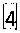 dodržovat veškeré zejména bezpečnostní, protipožární a hygienické předpisy a odpovídá za škody vzniklé porušením povinností vyplývajících z těchto předpisů. Partner nesmí v předmětných prostorách provádět úpravy stavebních konstrukcí objektu. Partner nesmí zamezit ani omezit funkčnost zabezpečovacích prvků (PZTS, EPS, CCTV).Partner bere na vědomí, že podlahy v celém objektu (vč. náhrobků) nejsou odolné proti mechanickým poškozením, znečištěním tuky, oleji, barevnými tekutinami (káva, červené víno atp.), nátěrovými prostředky, lepící vrstvou samolepících pásek (jako podklad musí být použity malířské papírové pásky).Partner se zavazuje veškeré těžké a ostré předměty/zařízení podložit (např. Mirelonem). Stěny objektu nesmí žádným způsobem poškodit ani využívat pro kotvení či umisťování instalačních prvků souvisejících s přípravou Akce. Škody na kameni, svislých stavebních konstrukcích a kamenných podlahách nejsou odstranitelné bez vzhledových odlišností opravené části. Vzhledové odlišnosti po opravě škod jsou posuzovány jako vada. Smluvní pokuta za porušení tohoto ustanovení činí 20 000,- Kč.Partner se zavazuje udržovat vzdálenost přístrojů, vydávajících teplo (reflektory, teplomety apod.) v dostatečné vzdálenosti od všech stavebních prvků objektu, aby nedocházelo k jejich náhlému zahřátí.Partner odpovídá během doby trvání Akce za čistotu ploch všech přístupových komunikací a za dodržení požadavku nerušení hlukem. Smluvní pokuta za každé zjištěné neplnění tohoto ustanovení činí 15 000,- Kč.V případě vyššího zatížení podlah v průběhu celé Akce než 200 kg na m2, je Partner povinen tuto skutečnost projednat s Partnerem, v případě zatížení na krycí mřížce topení v podlaze musí být dodržen požadavek na plošné zatížení ne vyšší než 100 kg na m2. Smluvní pokuta za porušení tohoto ustanovení činí 20 000,- Kč. Toto ustanovení se nevztahuje na  umístění nástrojů dle bodu 1. 4. smlouvy.Závěrečná ustanoveníVeškeré vztahy, které nejsou přímo upraveny touto smlouvou, se řídí zák. č. 89/2012 Sb. občanským zákoníkem.Tato smlouva se uzavírá na dobu určitou do ukončení spolupráce dle čl. 1.3 této smlouvy a je možno ji měnit pouze písemnými dodatky ke smlouvě.Pro případ podstatného porušení této smlouvy ze strany Partnera, je sjednána smluvní pokuta ve výši 20.000,- Kč za každý jednotlivý případ porušení této smlouvy. To platí pouze tehdy, není-li sjednána touto smlouvou smluvní pokuta za daný konkrétní případ porušení této smlouvy v jiné výši.Vznikem nároku na kteroukoli smluvní pokutu, ani zaplacením kterékoliv ze smluvních pokut, sjednaných v této smlouvě, není dotčeno právo NGP na náhradu škody vzniklé porušením povinnosti, za niž byla sjednána smluvní pokuta. Veškeré smluvní pokuty dle této smlouvy je Partner povinen uhradit na základě faktury vystavené NGP, obsahující všechny zákonné údaje a se splatností 7 dní od doručení faktury.5|Smluvní strany berou na vědomí, že NGP je státní příspěvkovou organizací, která je vázána příslušnými předpisy upravujícími její působnost a pravomoc zejm. zák. č.219/2000 Sb. Tyto skutečnosti tak nemohou zakládat předsmluvní odpovědnost ve smyslu § 1728 a § 1729 občanského zákoníku;Kontaktními osobami NGP pro jednání ve věci této smlouvy jsou:Ve věcech užívání prostor XXXXXXXXXXXXX, e-mail XXXXXXXXXXXXXXXXX, tel. XXXXXXXXXVe věcech technické podpory správce objektu XXXXXXXXXXX, e-mail XXXXXXXXXXXXXXXX , tel.: XXXXXXXXXKontaktními osobami Partnera pro jednání ve věci této smlouvy jsou: XXXXXXXXXXXTato smlouva nabývá účinnosti dnem podpisu smlouvy oběma smluvními stranami, není-li dále uvedeno jinak.Tato smlouva je vyhotovena ve dvou výtiscích, kdy každá ze smluvních stran obdrží po jednom vyhotovení.Pro případ povinnosti uveřejnění této smlouvy dle zákona č. 340/2015 Sb., o zvláštních podmínkách účinnosti některých smluv, uveřejňování těchto smluv a o registru smluv (zákon o registru smluv) smluvní strany sjednávají, že uveřejnění provede NGP. Obě strany berou na vědomí, že nebudou uveřejněny pouze ty informace, které nelze poskytnout podle předpisů upravujících svobodný přístup k informacím. Považuje-li Partner některé informace uvedené v této smlouvě za informace, které nemají být uveřejněny v registru smluv dle zákona o registru smluv, je povinna na to NGP současně s uzavřením této smlouvy písemně upozornit. Pokud se na tuto smlouvu vztahuje povinnost uveřejnění prostřednictvím registru smluv, nabývá tato smlouva účinnosti dnem uveřejnění, ledaže se smluvní strany touto smlouvou dohodly na pozdějším datu účinnosti. Partner výslovně souhlasí s tím, že NGP v případě pochybností o tom, zda je dána povinnost uveřejnění této smlouvy v registru smluv, tuto smlouvu v zájmu transparentnosti a právní jistoty uveřejní.    Národní galerie v Praze